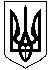 Зачепилівська селищна рада 
Харківської області ПРОТОКОЛ
ХХХVпозачергова сесія VIІI скликання15 листопада 2019 року 14.00 годинСесію відкриває голова селищної ради Кривенко Ю.В.На ХХХV позачергову сесію селищної ради з 28 депутатів прибули 20 депутатів, відсутні з поважних причин (хворі, у відпустках, у відрядженнях), з невідомих причин немає.На сесію запрошені :Перший заступник селищного голови: Подколзіна О.В.          Начальники відділів селищної ради В.о.старости: Згонник В.В., Бака С.В., Тимченко І.В., Гужва Н.М., Головний спеціаліст відділу земельних відносин:Зіжко Г.В.Шановні депутати!Розпочинаємо нашу роботу.Які є пропозиції по роботі сесії?Поступила пропозиція роботу ХХХVпозачергової сесії селищної ради VIІIскликання розпочати.Інші пропозиції будуть? Ні.Хто за те, щоб роботу сесії розпочати, прошу голосувати.Хто за?Хто проти?Утримався?Шановні депутати!Дозвольте ХХХVпозачергову сесію селищної ради оголосити відкритою.  Звучить Гімн УкраїниДля роботи сесії пропоную обрати лічильну комісії в кількості: 3 чоловік. Персонально: Голуб М.І. Кужель О.В.,Левикіна Л.М.,Прошу голосувати.Хто за-19 (одноголосно)Хто проти-0Утримався-0Не голосували -0Шановні депутати! Нам необхідно затвердити порядок денний ХХХVпозачергової сесії селищної ради VIІI скликання. На розгляд сесії селищної ради виносяться такі питання:Про затвердження порядку денного ХХХVсесіїVІIІ скликання від 10 грудня2019 року.. .                                                                                             Доповідає: Євойлов В.В. Про внесення змін до рішення селищної ради від 20.12.2018 року «Про бюджет Зачепилівської селищної ради на 2019 рік».                           Доповідає: Євойлов В.В.Про надання попередньої згоди на прийняття у спільну власність територіальної громади Зачепилівської селищної ради із спільної власності Зачепилівської районної ради Харківської області КЗ «Орчицька початкова школа».                                                                                          Доповідає: Сідельникові Н.С.Хто за те, щоб затвердити запропонований порядок денний сесії прошу голосувати.Хто за? – 20(одноголосно) Проти? -0 Утримався?-0,Не голосували- 0. Приймається. Порядок денний сесії затверджується. Рішення 2642додається.СЛУХАЛИ:Про внесення змін до рішення селищної ради від 20.12.2018 року «Про бюджет Зачепилівської селищної ради на 2019 рік».                                                                                                            Доповідає: Євойлов В.В..   Проект рішення виноситься на голосуванняГолосувалиЗа- 20Проти-0Утримався-0Не голосували -0Рішення приймається.ВИРІШИЛИ Рішення №2643 додається.СЛУХАЛИ: Про надання попередньої згоди на прийняття у спільну власність територіальної громади Зачепилівської селищної ради із спільної власності Зачепилівської районної ради Харківської області КЗ «Орчицька початкова школа».                                                                                                          Доповідає: Євойлов В.В..   Проект рішення виноситься на голосуванняГолосувалиЗа- 20Проти-0Утримався-0Не голосували -0Рішення приймається.ВИРІШИЛИ Рішення №2644 додається.Шановні депутати, дякую всім за плідну працю!            Оголошую про закриття сесії.Зачепилівський селищний голова                                                      Ю.КРИВЕНКО.